OPIS AKTIVNOSTI: UZ POMOĆ RODITELJA SPOJI SLIKU I RIJEČ!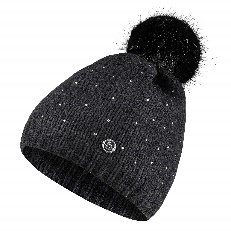 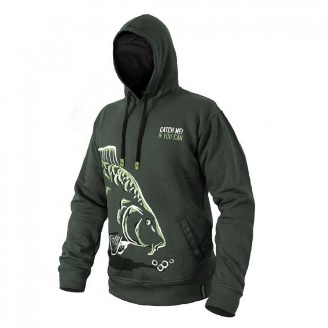 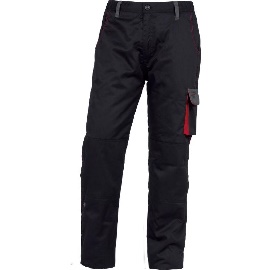 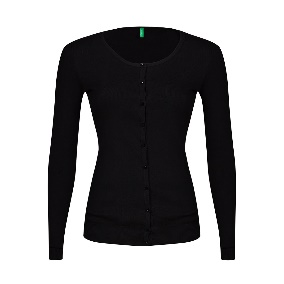 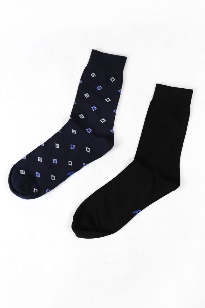 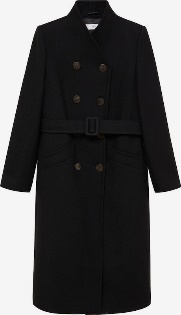 